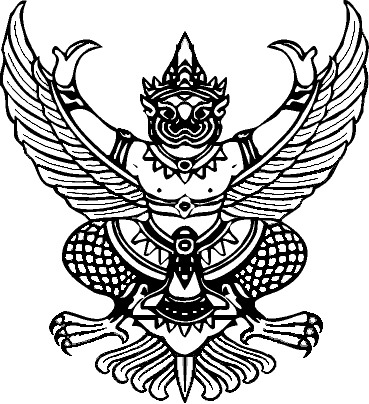 บันทึกข้อความส่วนราชการ    วิทยาลัยเทคนิคน่านที่  ........................................................	วันที่   …………………………………………………………………เรื่อง  ขออนุญาตเปลี่ยนเวรเรียน   ผู้อำนวยการวิทยาลัยเทคนิคน่าน		ข้าพเจ้า......................................................... ได้รับคำสั่งให้ปฏิบัติ  อยู่เวร  ตรวจเวรตามคำสั่งวิทยาลัยเทคนิคน่านที่.................................เรื่องมอบหมายหน้าที่อยู่เวรยามให้ข้าราชการ ลูกจ้างประจำ และลูกจ้างชั่วคราวในวันที่...................................แต่ข้าพเจ้าไม่สามารถปฏิบัติหน้าที่ตามคำสั่งดังกล่าวได้เนื่องจาก..............................................................................................................................................และข้าพเจ้าได้มอบหมาย  อยู่เวร  ตรวจเวร ในความรับผิดชอบตามวัน เวลา และสถานที่ดังกล่าวให้กับ นาย/นาง/นางสาว................................................................................เป็นผู้ปฏิบัติหน้าที่แทนข้าพเจ้าและข้าพเจ้าจะ  อยู่เวร  ตรวจเวร แทน นาย/นาง/นางสาว......................................................................ในวันที่.............................................................................................จึงเรียนมาเพื่อโปรดพิจารณาและอนุญาต						ลงชื่อ..............................................						(......................................................)			   			ตำแหน่ง……………………………………………..รับทราบและยอมเปลี่ยนเวร(ลงชื่อ)......................................ผู้รับเปลี่ยนเวร	           (ลงชื่อ)...........................................(..................................................)			                (.......นายคณาธิป  คำใจดี.........)						                  หัวหน้างานอาคารสถานที่(ลงชื่อ)......................................ผู้ตรวจเวร			ว่าที่ร้อยตรี(..................................................)			                (............ประสิทธิ์  สุภชาติ.........)						            รองผู้อำนวยการฝ่ายบริหารทรัพยากร(ลงชื่อ)......................................ผู้ตรวจเวร		              (ลงชื่อ)...................................................(..................................................)			                (.......นายสุทธิพงษ์  โชติพิสุทธิเมธี.......)                                                                   ผู้อำนวยการวิทยาลัยเทคนิคน่าน